РЕСПУБЛИКА ТЫВАЗАКОНОБ ОРГАНИЗАЦИИ ДЕЯТЕЛЬНОСТИ КОМИССИЙ ПО ДЕЛАМНЕСОВЕРШЕННОЛЕТНИХ И ЗАЩИТЕ ИХ ПРАВ В РЕСПУБЛИКЕ ТЫВАИ НАДЕЛЕНИИ ОРГАНОВ МЕСТНОГО САМОУПРАВЛЕНИЯ МУНИЦИПАЛЬНЫХРАЙОНОВ И ГОРОДСКИХ ОКРУГОВ РЕСПУБЛИКИ ТЫВА ГОСУДАРСТВЕННЫМИПОЛНОМОЧИЯМИ ПО СОЗДАНИЮ И ОРГАНИЗАЦИИ ДЕЯТЕЛЬНОСТИ КОМИССИЙПО ДЕЛАМ НЕСОВЕРШЕННОЛЕТНИХ И ЗАЩИТЕ ИХ ПРАВПринятВерховным Хуралом (парламентом)Республики Тыва15 мая 2024 годаНастоящий Закон устанавливает порядок образования, организации деятельности комиссий по делам несовершеннолетних и защите их прав в Республике Тыва и наделяет органы местного самоуправления муниципальных районов и городских округов Республики Тыва (далее - органы местного самоуправления) государственными полномочиями по образованию и организации деятельности комиссий по делам несовершеннолетних и защите их прав в муниципальных образованиях Республики Тыва.Глава 1. ОБЩИЕ ПОЛОЖЕНИЯСтатья 1. Комиссии по делам несовершеннолетних и защите их правКомиссии по делам несовершеннолетних и защите их прав (далее соответственно - комиссия, комиссии) являются коллегиальными, постоянно действующими органами системы профилактики безнадзорности и правонарушений несовершеннолетних (далее - система профилактики) в Республике Тыва, созданными в целях координации деятельности органов и учреждений системы профилактики по предупреждению безнадзорности, беспризорности, правонарушений и антиобщественных действий несовершеннолетних, выявлению и устранению причин и условий, способствующих этому, обеспечению защиты прав и законных интересов несовершеннолетних, социально-педагогической реабилитации несовершеннолетних, находящихся в социально опасном положении, выявлению и пресечению случаев вовлечения несовершеннолетних в совершение преступлений, других противоправных и (или) антиобщественных действий, а также случаев склонения их к суицидальным действиям.Статья 2. Правовая основа деятельности комиссийКомиссии руководствуются в своей деятельности Конституцией Российской Федерации, Федеральным законом от 24 июля 1998 года N 124-ФЗ "Об основных гарантиях прав ребенка в Российской Федерации", Федеральным законом от 24 июня 1999 года N 120-ФЗ "Об основах системы профилактики безнадзорности и правонарушений несовершеннолетних", Кодексом Российской Федерации об административных правонарушениях, Семейным кодексом Российской Федерации, другими федеральными законами и иными нормативными правовыми актами Российской Федерации, настоящим Законом, другими законами Республики Тыва и иными нормативными правовыми актами Республики Тыва.Статья 3. Принципы деятельности комиссийДеятельность комиссий, созданных на территории Республики Тыва, основывается на принципах законности, демократизма, поддержки семей с несовершеннолетними детьми и взаимодействия с ними, гуманного обращения с несовершеннолетними, индивидуального подхода к несовершеннолетним с соблюдением конфиденциальности полученной информации, государственной поддержки деятельности органов местного самоуправления и общественных объединений по профилактике безнадзорности и правонарушений несовершеннолетних, обеспечения ответственности должностных лиц и граждан за нарушение прав и законных интересов несовершеннолетних.Статья 4. Задачи комиссийЗадачами комиссий являются:1) предупреждение безнадзорности, беспризорности, правонарушений и антиобщественных действий несовершеннолетних, выявление и устранение причин и условий, способствующих этому;2) обеспечение защиты прав и законных интересов несовершеннолетних;3) социально-педагогическая реабилитация несовершеннолетних, находящихся в социально опасном положении, в том числе связанном с немедицинским потреблением наркотических средств и психотропных веществ;4) выявление и пресечение случаев вовлечения несовершеннолетних в совершение преступлений, других противоправных и (или) антиобщественных действий, а также случаев склонения их к суицидальным действиям;5) иные задачи, установленные федеральным законодательством и законодательством Республики Тыва.Глава 2. СИСТЕМА КОМИССИЙ, ИХ СОСТАВ И ПОРЯДОК СОЗДАНИЯСтатья 5. Система комиссийСистему комиссий Республики Тыва составляют:1) Межведомственная комиссия по делам несовершеннолетних и защите их прав при Правительстве Республики Тыва (далее - Межведомственная комиссия);2) комиссии по делам несовершеннолетних и защите их прав муниципальных районов и городских округов Республики Тыва (далее - муниципальные комиссии).Статья 6. Состав комиссии1. В состав комиссии входят председатель комиссии, заместитель (заместители) председателя комиссии, ответственный секретарь комиссии и не менее восьми членов комиссии.2. Членами комиссии являются руководители (их заместители) органов и учреждений системы профилактики, а также могут являться представители иных государственных (муниципальных) органов и учреждений, представители общественных объединений, религиозных организаций, граждане, имеющие опыт работы с несовершеннолетними, депутаты представительных органов муниципальных образований, другие заинтересованные лица.Председателем комиссии, заместителем председателя комиссии, ответственным секретарем комиссии, членом комиссии может быть гражданин Российской Федерации, достигший возраста двадцати одного года.3. Председатель комиссии осуществляет полномочия члена комиссии, предусмотренные пунктами 1 - 5 и 7 части 6 настоящей статьи, а также:1) осуществляет руководство деятельностью комиссии;2) председательствует на заседании комиссии и организует ее работу;3) имеет право решающего голоса при голосовании на заседании комиссии;4) представляет комиссию в государственных органах, органах местного самоуправления и иных организациях;5) утверждает повестку заседания комиссии;6) назначает дату заседания комиссии;7) дает заместителю председателя комиссии, ответственному секретарю комиссии, членам комиссии обязательные к исполнению поручения по вопросам, отнесенным к компетенции комиссии;8) составляет протоколы об административных правонарушениях в случаях, предусмотренных Законом Республики Тыва от 30 декабря 2008 года N 905 ВХ-2 "Кодекс Республики Тыва об административных правонарушениях";9) осуществляет контроль за исполнением плана работы комиссии, подписывает постановления комиссии;10) обеспечивает представление установленной отчетности о работе по профилактике безнадзорности и правонарушений несовершеннолетних в порядке, установленном федеральным законодательством и законодательством Республики Тыва.4. Заместитель председателя комиссии осуществляет полномочия, предусмотренные пунктами 1 - 5 и 7 части 6 настоящей статьи, а также:1) выполняет поручения председателя комиссии;2) исполняет обязанности председателя комиссии в его отсутствие;3) обеспечивает контроль за исполнением постановлений комиссии;4) обеспечивает контроль за своевременной подготовкой материалов для рассмотрения на заседании комиссии;5) составляет протоколы об административных правонарушениях в случаях, предусмотренных Законом Республики Тыва от 30 декабря 2008 года N 905 ВХ-2 "Кодекс Республики Тыва об административных правонарушениях".5. Ответственный секретарь комиссии осуществляет полномочия, предусмотренные пунктами 1, 3 - 5 и 7 части 6 настоящей статьи, а также:1) осуществляет подготовку материалов для рассмотрения на заседании комиссии;2) выполняет поручения председателя комиссии и заместителя председателя комиссии;3) оповещает членов комиссии и лиц, участвующих в заседании комиссии, о времени и месте заседания, проверяет их явку, знакомит с материалами по вопросам, вынесенным на рассмотрение комиссии;4) осуществляет подготовку и оформление проектов постановлений и иных актов, принимаемых комиссией по результатам рассмотрения соответствующих вопросов на заседании;5) обеспечивает вручение копий постановлений и иных актов, принимаемых комиссией;6) обеспечивает совместно с субъектами системы профилактики безнадзорности и правонарушений несовершеннолетних подготовку предварительных материалов проверки до проведения экстренных заседаний (совещаний) межведомственных рабочих групп, по чрезвычайным происшествиям, связанным с несовершеннолетними, создаваемых Межведомственной комиссией.6. Члены комиссии обладают равными правами при рассмотрении и обсуждении вопросов (материалов, дел), отнесенных к компетенции комиссии, и осуществляют следующие полномочия:1) участвуют в заседании комиссии и его подготовке;2) предварительно (до заседания комиссии) знакомятся с материалами по вопросам, выносимым на ее рассмотрение;3) вносят предложения об отложении рассмотрения вопроса (материалов, дела) и о запросе дополнительных материалов по нему;4) вносят предложения по совершенствованию работы по профилактике безнадзорности и правонарушений несовершеннолетних, защите их прав и законных интересов, выявлению и устранению причин и условий, способствующих безнадзорности и правонарушениям несовершеннолетних;5) участвуют в обсуждении постановлений, принимаемых комиссией, а также иных решений по рассматриваемым вопросам (материалам, делам) и голосуют при их принятии;6) составляют протоколы об административных правонарушениях в случаях и порядке, предусмотренных Кодексом Российской Федерации об административных правонарушениях, Законом Республики Тыва от 30 декабря 2008 года N 905 ВХ-2 "Кодекс Республики Тыва об административных правонарушениях";7) посещают организации, обеспечивающие реализацию несовершеннолетними их прав на образование, труд, отдых, охрану здоровья и медицинскую помощь, жилище и иных прав, в целях проверки поступивших в комиссию сообщений о нарушении прав и законных интересов несовершеннолетних, наличии угрозы в отношении их жизни и здоровья, ставших известными случаях применения насилия и других форм жестокого обращения с несовершеннолетними, а также в целях выявления причин и условий, способствовавших нарушению прав и законных интересов несовершеннолетних, их безнадзорности и совершению правонарушений;8) выполняют поручения председателя комиссии;9) информируют председателя комиссии о своем участии в заседании или причинах отсутствия на заседании.7. Председатель комиссии несет персональную ответственность за организацию работы комиссии и представление отчетности о состоянии профилактики безнадзорности и правонарушений несовершеннолетних в соответствии с федеральным законодательством и законодательством Республики Тыва.8. Полномочия председателя комиссии, заместителя председателя комиссии, ответственного секретаря комиссии, члена комиссии прекращаются при наличии следующих оснований:1) подача письменного заявления о прекращении полномочий председателя комиссии (заместителя председателя комиссии, ответственного секретаря комиссии, члена комиссии);2) признание председателя комиссии (заместителя председателя комиссии, ответственного секретаря комиссии, члена комиссии) решением суда, вступившим в законную силу, недееспособным, ограниченно дееспособным, безвестно отсутствующим или умершим;3) прекращение полномочий комиссии;4) увольнение председателя комиссии (заместителя председателя комиссии, ответственного секретаря комиссии, члена комиссии) с занимаемой должности в органе или учреждении системы профилактики, ином государственном органе, органе местного самоуправления или общественном объединении, от которого указанное лицо было включено (делегировано) в состав комиссии;5) отзыв (замена) председателя комиссии (заместителя председателя комиссии, ответственного секретаря комиссии, члена комиссии) по решению руководителя органа или учреждения системы профилактики, иного государственного органа, органа местного самоуправления или общественного объединения, от которого указанное лицо было включено (делегировано) в ее состав;6) систематическое неисполнение или ненадлежащее исполнение председателем комиссии (заместителем председателя комиссии, ответственным секретарем комиссии, членом комиссии) своих полномочий;7) по факту смерти.9. При прекращении полномочий председатель комиссии (заместитель председателя комиссии, ответственный секретарь комиссии, член комиссии) исключается из ее состава.10. Членами комиссии не могут быть лица, имевшие судимость за совершение преступлений небольшой тяжести и преступлений средней тяжести против жизни и здоровья, свободы, чести и достоинства личности (за исключением незаконной госпитализации в медицинскую организацию, оказывающую психиатрическую помощь в стационарных условиях, и клеветы), семьи и несовершеннолетних, здоровья населения и общественной нравственности, основ конституционного строя и безопасности государства, мира и безопасности человечества, а также против общественной безопасности, и лица, уголовное преследование в отношении которых по обвинению в совершении этих преступлений прекращено по нереабилитирующим основаниям.Статья 7. Порядок создания, состав Межведомственной комиссии и обеспечение ее деятельности1. Межведомственная комиссия создается Правительством Республики Тыва в соответствии с настоящим Законом и осуществляет деятельность на территории Республики Тыва. Численный и персональный состав Межведомственной комиссии утверждается Правительством Республики Тыва.2. Организация, обеспечение работы Межведомственной комиссии и контроля за исполнением ее решений возлагаются на управление по обеспечению деятельности Межведомственной комиссии по делам несовершеннолетних и защите их прав при Правительстве Республики Тыва Администрации Главы Республики Тыва и Аппарата Правительства Республики Тыва (далее - Управление). Положение об Управлении и его штатная численность утверждаются Правительством Республики Тыва.3. Межведомственная комиссия имеет бланк и печать со своим наименованием.Статья 8. Порядок создания, состав муниципальных комиссий и обеспечение их деятельности1. Муниципальные комиссии создаются органами местного самоуправления в соответствии с настоящим Законом и осуществляют деятельность на территориях соответствующих муниципальных районов и городских округов Республики Тыва.2. Численный и персональный состав муниципальных комиссий утверждается правовыми актами исполнительно-распорядительных органов местного самоуправления, которые подлежат опубликованию.3. Для обеспечения деятельности муниципальных комиссий в составе органов местного самоуправления могут создаваться отделы (секторы). Лица, осуществляющие полномочия по обеспечению деятельности муниципальных комиссий являются муниципальными служащими и входят в структуру органа местного самоуправления.Лица, осуществляющие полномочия по обеспечению деятельности муниципальных комиссий проходят обучение по программам дополнительного профессионального образования по направлению деятельности комиссий по делам несовершеннолетних и защите их прав за счет субвенции, указанной в статье 14 настоящего Закона, не реже одного раза в три года.4. Председателем муниципальной комиссии является руководитель (заместитель руководителя) исполнительно-распорядительного органа местного самоуправления.5. Заместителями председателей муниципальных комиссий могут являться заместители руководителей исполнительно-распорядительного органа местного самоуправления или специалисты, на которых возложены полномочия по обеспечению их деятельности, и (или) руководители (их заместители) органов и учреждений системы профилактики.6. Ответственным секретарем муниципальной комиссии является специалист, на которого возложены полномочия по обеспечению ее деятельности.7. Муниципальные комиссии имеют бланки и печати со своими наименованиями.Глава 3. НАДЕЛЕНИЕ ОРГАНОВ МЕСТНОГО САМОУПРАВЛЕНИЯГОСУДАРСТВЕННЫМИ ПОЛНОМОЧИЯМИ ПО СОЗДАНИЮИ ОРГАНИЗАЦИИ ДЕЯТЕЛЬНОСТИ КОМИССИИСтатья 9. Государственные полномочия, передаваемые для осуществления органам местного самоуправления1. Настоящим Законом органам местного самоуправления передаются следующие государственные полномочия:1) создание и организация деятельности муниципальных комиссий;2) обеспечение исполнения муниципальными комиссиями их прав и обязанностей (функций), установленных настоящим Законом;3) осуществление финансового и материально-технического обеспечения деятельности муниципальных комиссий;4) осуществление координации и контроля за деятельностью органов системы профилактики безнадзорности и правонарушений несовершеннолетних в пределах своей компетенции.2. Органы местного самоуправления наделяются государственными полномочиями по образованию и организации деятельности муниципальных комиссий на неограниченный срок.3. Ответственным за исполнение государственных полномочий, предусмотренных частью 1 настоящей статьи, является соответствующий орган местного самоуправления.Статья 10. Перечень муниципальных образований, органы местного самоуправления которых наделяются государственными полномочиями1. Государственными полномочиями, предусмотренными частью 1 статьи 9 настоящего Закона, наделяются органы местного самоуправления следующих муниципальных образований Республики Тыва:1) городских округов:город Кызыл;город Ак-Довурак;2) муниципальных районов:Бай-Тайгинский кожуун;Барун-Хемчикский кожуун;Дзун-Хемчикский кожуун;Кызылский кожуун;Каа-Хемский кожуун;Монгун-Тайгинский кожуун;Овюрский кожуун;Пий-Хемский кожуун;Сут-Хольский кожуун;Тандинский кожуун;Тес-Хемский кожуун;Тере-Хольский кожуун;Тоджинский кожуун;Улуг-Хемский кожуун;Чаа-Хольский кожуун;Чеди-Хольский кожуун;Эрзинский кожуун.Статья 11. Права и обязанности органов местного самоуправления при осуществлении переданных государственных полномочий1. Органы местного самоуправления вправе:1) получать субвенцию из республиканского бюджета Республики Тыва (далее - республиканский бюджет) для осуществления переданных им государственных полномочий;2) дополнительно использовать собственные материальные ресурсы и финансовые средства для осуществления переданных им государственных полномочий в случаях и порядке, предусмотренных уставом муниципального образования;3) вносить предложения по совершенствованию деятельности муниципальных комиссий, связанные с порядком осуществления переданных государственных полномочий;4) получать разъяснения от органов государственной власти Республики Тыва по вопросам осуществления переданных государственных полномочий.2. Органы местного самоуправления обязаны:1) исполнять в установленном законодательством порядке переданные государственные полномочия;2) обеспечивать эффективное и рациональное использование финансовых средств, выделенных из республиканского бюджета для осуществления переданных государственных полномочий;3) представлять в уполномоченный орган исполнительной власти Республики Тыва, определенный Правительством Республики Тыва (далее - уполномоченный орган), документы и информацию, связанные с осуществлением переданных государственных полномочий;4) исполнять письменные предписания уполномоченного органа, Управления по устранению выявленных нарушений, допущенных при осуществлении переданных государственных полномочий;5) осуществлять в соответствии с законодательством бюджетные полномочия главного администратора и администраторов доходов бюджетов в части денежных взысканий (штрафов), наложенных по результатам рассмотрения муниципальными комиссиями дел об административных правонарушениях.Статья 12. Права и обязанности уполномоченного органа, управления по вопросам, связанным с наделением органов местного самоуправления государственными полномочиями1. Уполномоченный орган, управление вправе:1) запрашивать у органов местного самоуправления и должностных лиц органов местного самоуправления документы и информацию по вопросам, связанным с осуществлением переданных государственных полномочий, а также с использованием предоставленных на эти цели финансовых средств;2) давать письменные предписания по устранению допущенных нарушений законодательства по вопросам осуществления органами местного самоуправления или должностными лицами органов местного самоуправления переданных государственных полномочий.2. Уполномоченный орган, управление обязаны:1) передавать органам местного самоуправления финансовые средства, необходимые для осуществления переданных государственных полномочий;2) обеспечивать контроль за осуществлением органами местного самоуправления переданных государственных полномочий, а также за использованием предоставленных на эти цели финансовых средств;3) оказывать органам местного самоуправления организационно-методическую и консультационную помощь по вопросам осуществления переданных государственных полномочий;4) оказывать содействие органам местного самоуправления в решении вопросов, связанных с осуществлением переданных государственных полномочий.Статья 13. Методика расчета нормативов для определения общего объема субвенции, предоставляемой местным бюджетам из республиканского бюджета для осуществления передаваемых государственных полномочий1. Общий объем субвенции из республиканского бюджета, предоставляемой бюджетам муниципальных районов и городских округов Республики Тыва для осуществления передаваемых государственных полномочий, рассчитывается исходя из объема субвенции бюджету каждого муниципального образования, предусмотренного статьей 10 настоящего Закона.2. Объем субвенций, предоставляемый местному бюджету из республиканского бюджета для осуществления переданных государственных полномочий, рассчитывается как сумма расходов на оплату труда на расчетный период, прочих расходов на расчетный период по формуле:Нсni = Зфотi + Прi,где:Зфотi - расходы на оплату труда на расчетный период;Прi - прочие расходы на расчетный период.3. При оплате труда лиц, осуществляющих отдельные государственные полномочия по созданию и организации деятельности муниципальных комиссий, расчет производится на основании нормативных правовых актов Российской Федерации и Республики Тыва, как произведение фонда оплаты труда лиц, осуществляющих государственные полномочия по созданию и организации деятельности муниципальных комиссий, за период, предшествующий расчетному, и индекса увеличения заработной платы на расчетный период.4. Затраты на прочие расходы при обеспечении деятельности муниципальной комиссии составляют 20 процентов норматива годового фонда оплаты труда с учетом начислений на оплату труда работников, осуществляющих государственные полномочия по организации деятельности комиссий по делам несовершеннолетних и защите их прав.Прочие расходы включают себя затраты на служебные командировки, оплату услуг связи, приобретение мебели, организационной техники, программного обеспечения, расходных материалов и материальных запасов, справочной официальной и печатной литературы, канцелярских товаров, оплату получения дополнительного профессионального образования, участие в семинарах и иные расходы, непосредственно связанные с осуществлением переданных государственных полномочий.Статья 14. Финансовое обеспечение переданных государственных полномочий1. Финансовое обеспечение переданных государственных полномочий осуществляется посредством выделения местным бюджетам субвенций, размер которых устанавливается законом Республики Тыва о республиканском бюджете Республики Тыва на очередной финансовый год и плановый период.2. Общий объем субвенций, предоставляемых местным бюджетам из республиканского бюджета для осуществления переданных государственных полномочий, определяется в соответствии с методикой расчета нормативов в соответствии с статьей 13 настоящего Закона.3. Средства на реализацию переданных государственных полномочий по созданию и организации деятельности муниципальных комиссий носят целевой характер и не могут быть использованы на другие цели.4. Порядок расходования и учета средств на предоставление субвенций устанавливается Правительством Республики Тыва.5. Субвенции в случае их нецелевого использования или неиспользования в установленные сроки органами местного самоуправления подлежат возврату в республиканский бюджет в соответствии с бюджетным законодательством.Статья 15. Порядок предоставления субвенции из республиканского бюджета и материальных ресурсов, необходимых для осуществления органами местного самоуправления переданных государственных полномочий1. Порядок предоставления субвенций из республиканского бюджета на обеспечение осуществления органами местного самоуправления переданных государственных полномочий устанавливается Правительством Республики Тыва в соответствии с бюджетным законодательством.2. Передача материальных ресурсов, необходимых для исполнения комиссиями государственных полномочий, предусмотренных настоящим Законом, осуществляется на праве безвозмездного пользования и (или) праве оперативного управления, на основании договора, заключаемого уполномоченным Правительством Республики Тыва органом исполнительной власти Республики Тыва по управлению имуществом Республики Тыва с соответствующими органами местного самоуправления.3. Перечень подлежащих передаче в безвозмездное пользование, оперативное управление либо в муниципальную собственность материальных средств, необходимых для осуществления органами местного самоуправления государственных полномочий, определяется Правительством Республики Тыва и утверждается Верховным Хуралом (парламентом) Республики Тыва.Статья 16. Порядок отчетности органов местного самоуправления об осуществлении переданных государственных полномочий1. При осуществлении переданных государственных полномочий органы местного самоуправления представляют в уполномоченный орган, управление:1) ежеквартальные и ежегодные отчеты о деятельности, связанной с осуществлением государственных полномочий;2) ежеквартальные отчеты об использовании финансовых средств и материальных ресурсов, предоставленных для осуществления полномочий.2. Форма, сроки и порядок предоставления отчетов об осуществлении государственных полномочий органами местного самоуправления утверждаются Межведомственной комиссией.Статья 17. Порядок осуществления контроля за осуществлением органами местного самоуправления переданных государственных полномочий1. Целью контроля за осуществлением переданных государственных полномочий является обеспечение соблюдения органами местного самоуправления при осуществлении ими государственных полномочий требований федерального законодательства и законодательства Республики Тыва.2. Контроль за осуществлением органами местного самоуправления государственных полномочий по созданию и организации деятельности муниципальных комиссий осуществляют Управление, уполномоченный орган.Контроль осуществляется в форме:1) предоставления органами местного самоуправления отчетов об осуществлении переданных государственных полномочий в порядке и сроки, установленные уполномоченным органом, управлением;2) проведения проверок деятельности органов местного самоуправления в части осуществления ими переданных государственных полномочий по созданию и организации деятельности муниципальных комиссий;3) дачи письменных предписаний об устранении нарушений требований законодательства по вопросам осуществления органами местного самоуправления и (или) их должностными лицами переданных государственных полномочий;4) проведения сравнительного анализа деятельности органов местного самоуправления по вопросам осуществления переданных государственных полномочий.3. Контроль за целевым использованием финансовых средств, переданных для осуществления государственных полномочий по созданию и организации деятельности муниципальных комиссий, осуществляется в соответствии с федеральным законодательством и законодательством Республики Тыва уполномоченным органом.Статья 18. Условия и порядок прекращения осуществления органами местного самоуправления переданных государственных полномочий1. Осуществление переданных государственных полномочий органами местного самоуправления прекращается по инициативе органов государственной власти Республики Тыва или органов местного самоуправления.2. Осуществление органами местного самоуправления переданных государственных полномочий может быть прекращено в случаях:1) вступления в силу соответствующего федерального закона;2) вступления в силу закона Республики Тыва, в соответствии с которым органы местного самоуправления утрачивают государственные полномочия, переданные настоящим Законом;3) неисполнения органами местного самоуправления переданных государственных полномочий;4) неэффективного осуществления переданных государственных полномочий;5) нарушений при осуществлении переданных государственных полномочий федерального законодательства и законодательства Республики Тыва.3. О невозможности осуществления органами местного самоуправления переданных государственных полномочий по независящим от них причинам органы местного самоуправления обязаны незамедлительно проинформировать Правительство Республики Тыва.4. Прекращение осуществления органами местного самоуправления переданных государственных полномочий в соответствии с настоящей статьей влечет за собой прекращение финансирования.Не использованные финансовые средства и материальные ресурсы, выделенные органам местного самоуправления на осуществление переданных государственных полномочий, подлежат возврату в республиканский бюджет в порядке, установленном законодательством.Глава 4. КОМПЕТЕНЦИЯ КОМИССИЙСтатья 19. Полномочия комиссий1. Межведомственная комиссия имеет право:1) запрашивать и получать необходимую для осуществления своих полномочий информацию (материалы) от органов государственной власти, органов местного самоуправления, организаций независимо от их организационно-правовых форм и форм собственности;2) утверждать составы межведомственных рабочих групп по изучению деятельности органов и учреждений системы профилактики и порядок их работы с несовершеннолетними и семьями, находящимися в социально опасном положении, а также деятельности по профилактике вовлечения несовершеннолетних в совершение правонарушений и антиобщественных действий, предупреждению случаев насилия и всех форм посягательств на жизнь, здоровье и половую неприкосновенность несовершеннолетних;3) приглашать на свои заседания для получения информации и объяснений по рассматриваемым вопросам должностных лиц, специалистов и граждан;4) принимать участие в работе по ресоциализации несовершеннолетних осужденных, содержащихся в воспитательных колониях, несовершеннолетних, находящихся в специальных учебно-воспитательных учреждениях, дислоцируемых в других субъектах Российской Федерации, и в установленном порядке посещать указанные учреждения;5) осуществлять иные права, предусмотренные федеральным законодательством и законодательством Республики Тыва.2. Межведомственная комиссия обязана:1) координировать деятельность органов и учреждений системы профилактики по предупреждению безнадзорности, беспризорности, правонарушений и антиобщественных действий несовершеннолетних, выявлению и устранению причин и условий, способствующих этому, обеспечению защиты прав и законных интересов несовершеннолетних, социально-педагогической реабилитации несовершеннолетних, находящихся в социально опасном положении, выявлению и пресечению случаев вовлечения несовершеннолетних в совершение преступлений, других противоправных и (или) антиобщественных действий, а также случаев склонения их к суицидальным действиям, осуществлять мониторинг их деятельности в пределах и порядке, которые установлены федеральным законодательством и законодательством Республики Тыва;2) обеспечивать осуществление мер по защите и восстановлению прав и законных интересов несовершеннолетних, защите их от всех форм дискриминации, физического или психического насилия, оскорбления, грубого обращения, сексуальной и иной эксплуатации, выявлению и устранению причин и условий, способствующих безнадзорности, беспризорности, правонарушениям и антиобщественным действиям несовершеннолетних;3) анализировать выявленные органами и учреждениями системы профилактики причины и условия безнадзорности и правонарушений несовершеннолетних, принимать меры по их устранению;4) утверждать межведомственные планы (программы, порядки взаимодействия) по наиболее актуальным направлениям в области профилактики безнадзорности и правонарушений несовершеннолетних, защиты их прав и законных интересов;5) участвовать в разработке и реализации целевых программ, направленных на защиту прав и законных интересов несовершеннолетних, профилактику их безнадзорности и правонарушений;6) принимать меры по совершенствованию деятельности органов и учреждений системы профилактики по итогам анализа и обобщения представляемых органами и учреждениями системы профилактики сведений об эффективности принимаемых ими мер по обеспечению защиты прав и законных интересов несовершеннолетних, о профилактике их безнадзорности и правонарушений;7) принимать меры по совершенствованию взаимодействия органов и учреждений системы профилактики с социально ориентированными некоммерческими организациями, общественными объединениями и религиозными организациями, другими институтами гражданского общества и гражданами по привлечению их к участию в деятельности по профилактике безнадзорности и правонарушений несовершеннолетних, защите их прав и законных интересов, их социально-педагогической реабилитации;8) разрабатывать и вносить в Правительство Республики Тыва предложения по осуществлению мероприятий в области защиты прав несовершеннолетних, профилактики их безнадзорности и правонарушений;9) оказывать методическую помощь, осуществлять информационное обеспечение и контроль за деятельностью муниципальных комиссий в соответствии с законодательством Республики Тыва;10) участвовать в разработке проектов нормативных правовых актов Республики Тыва, направленных на профилактику безнадзорности, беспризорности, антиобщественных действий и правонарушений несовершеннолетних, реабилитацию и ресоциализацию несовершеннолетних, допускающих немедицинское потребление наркотических средств и психотропных веществ, защиту семьи с несовершеннолетними детьми, анализировать их эффективность;11) принимать на основании информации органов и учреждений системы профилактики о выявленных случаях нарушения прав несовершеннолетних на образование, труд, отдых, охрану здоровья и медицинскую помощь, жилище и других прав, а также о недостатках в деятельности органов и учреждений, препятствующих предупреждению безнадзорности и правонарушений несовершеннолетних, меры к устранению выявленных нарушений и недостатков, обеспечивать конфиденциальность указанной информации при ее хранении и использовании;12) принимать меры по организации обобщения и распространения эффективного опыта работы органов и учреждений системы профилактики на территории Республики Тыва;13) представлять государственным органам в случаях, установленных федеральным законодательством и законодательством Республики Тыва, необходимую информацию, связанную с осуществлением Межведомственной комиссией своих полномочий;14) принимать участие в работе по ресоциализации несовершеннолетних осужденных, содержащихся в воспитательных колониях, несовершеннолетних, находящихся в специальных учебно-воспитательных учреждениях, дислоцируемых в других субъектах Российской Федерации, и в установленном порядке посещать указанные исправительные учреждения;15) принимать решения о допуске (недопуске) к педагогической деятельности, к предпринимательской деятельности и (или) трудовой деятельности в сфере образования, воспитания, развития несовершеннолетних, организации их отдыха и оздоровления, медицинского обеспечения, социальной защиты и социального обслуживания, в сфере детско-юношеского спорта, культуры и искусства с участием несовершеннолетних лиц, имевших судимость за совершение преступлений небольшой и средней тяжести против жизни и здоровья, свободы, чести и достоинства личности (за исключением незаконной госпитализации в медицинскую организацию, оказывающую психиатрическую помощь в стационарных условиях, и клеветы), семьи и несовершеннолетних, здоровья населения и общественной нравственности, основ конституционного строя и безопасности государства, мира и безопасности человечества, а также против общественной безопасности, лиц, уголовное преследование в отношении которых по обвинению в совершении указанных преступлений прекращено по нереабилитирующим основаниям (за исключением лиц, лишенных права заниматься соответствующим видом деятельности по решению суда), с учетом вида и степени тяжести совершенного преступления, срока, прошедшего с момента его совершения, формы вины, отнесения в соответствии с федеральным законом совершенного деяния к категории менее тяжких преступлений, обстоятельств, характеризующих личность, в том числе поведения лица после совершения преступления, отношения к исполнению трудовых обязанностей, а также с учетом иных факторов, позволяющих определить, представляет ли конкретное лицо опасность для жизни, здоровья и нравственности несовершеннолетних;16) осуществлять иные обязанности, предусмотренные федеральным законодательством и законодательством Республики Тыва.3. Муниципальная комиссия имеет право:1) запрашивать и получать необходимую для осуществления своих полномочий информацию (материалы) от органов государственной власти, органов местного самоуправления, организаций независимо от их организационно-правовых форм и форм собственности;2) в соответствии с федеральным законодательством организовывать обследование и проверку условий содержания, воспитания, обучения и применения труда несовершеннолетних в семьях, а также в организациях независимо от их организационно-правовых форм и форм собственности;3) давать поручения органам и учреждениям системы профилактики по проведению индивидуальной профилактической работы с категориями лиц, указанными в статье 5 Федерального закона от 24 июня 1999 года N 120-ФЗ "Об основах системы профилактики безнадзорности и правонарушений несовершеннолетних";4) принимать решения о признании несовершеннолетних и их семей находящимися в социально опасном положении либо о признании несовершеннолетних и их семей вышедшими из социально опасного положения;5) приглашать на свои заседания для получения информации и объяснений по рассматриваемым вопросам должностных лиц, специалистов и граждан;6) привлекать для разрешения рассматриваемых комиссией в муниципальном образовании вопросов представителей органов государственной власти Республики Тыва, органов местного самоуправления, организаций независимо от их организационно-правовых форм и форм собственности;7) принимать решение в отношении несовершеннолетних, указанных в подпунктах 2, 4, 6, 8 пункта 1 статьи 5 Федерального закона от 24 июня 1999 года N 120-ФЗ "Об основах системы профилактики безнадзорности и правонарушений несовершеннолетних", родителей или иных законных представителей несовершеннолетних в случаях совершения ими в присутствии несовершеннолетнего противоправных и (или) антиобщественных действий, оказывающих отрицательное влияние на поведение несовершеннолетнего, о проведении разъяснительной работы по вопросу о недопустимости совершения действий, ставших основанием для применения меры воздействия, и правовых последствиях их совершения;8) давать согласие организациям, осуществляющим образовательную деятельность, на отчисление несовершеннолетних обучающихся, достигших возраста пятнадцати лет и не получивших основного общего образования;9) давать при наличии согласия родителей или иных законных представителей несовершеннолетнего обучающегося и органа местного самоуправления, осуществляющего управление в сфере образования, согласие на оставление несовершеннолетним, достигшим возраста пятнадцати лет, общеобразовательной организации до получения основного общего образования. Совместно с родителями (законными представителями) несовершеннолетнего, достигшего возраста пятнадцати лет и оставившего общеобразовательную организацию до получения основного общего образования, и органами местного самоуправления, осуществляющими управление в сфере образования, не позднее чем в месячный срок принимать меры по продолжению освоения таким несовершеннолетним образовательной программы основного общего образования в иной форме обучения и с его согласия по трудоустройству;10) принимать решения об обращении в суд с заявлением об ограничении либо о лишении родителей родительских прав в случае ненадлежащего исполнения ими своих обязанностей по содержанию, обучению и воспитанию несовершеннолетних, о возмещении вреда, причиненного здоровью несовершеннолетнего, его имуществу, и (или) морального вреда в порядке, установленном федеральным законодательством;11) в установленном федеральным законодательством порядке принимать решения на основании заключения психолого-медико-педагогической комиссии о направлении несовершеннолетнего в возрасте от восьми до восемнадцати лет, нуждающегося в специальном педагогическом подходе, в специальные учебно-воспитательные учреждения открытого типа с согласия родителей или иных законных представителей, а также самих несовершеннолетних в случае достижения ими возраста четырнадцати лет;12) согласовывать представления (заключения) администраций специальных учебно-воспитательных учреждений закрытого типа, вносимые в суды по месту нахождения указанных учреждений:а) о продлении срока пребывания несовершеннолетнего в специальном учебно-воспитательном учреждении закрытого типа - не позднее чем за один месяц до истечения установленного судом срока пребывания несовершеннолетнего в указанном учреждении;б) о прекращении пребывания несовершеннолетнего в специальном учебно-воспитательном учреждении закрытого типа на основании заключения психолого-медико-педагогической комиссии указанного учреждения до истечения установленного судом срока, если несовершеннолетний не нуждается в дальнейшем применении этой меры воздействия (не ранее 6 месяцев со дня поступления несовершеннолетнего в специальное учебно-воспитательное учреждение закрытого типа) или в случае выявления у него заболеваний, препятствующих содержанию и обучению в специальном учебно-воспитательном учреждении закрытого типа;в) о переводе несовершеннолетнего в другое специальное учебно-воспитательное учреждение закрытого типа в связи с возрастом, состоянием здоровья, а также в целях создания наиболее благоприятных условий для его реабилитации;г) о восстановлении срока пребывания несовершеннолетнего в специальном учебно-воспитательном учреждении закрытого типа в случае его самовольного ухода из указанного учреждения, невозвращения в указанное учреждение из отпуска, а также в других случаях уклонения несовершеннолетнего от пребывания в специальном учебно-воспитательном учреждении закрытого типа;13) давать совместно с Государственной инспекцией труда в Республике Тыва согласие на расторжение трудового договора с работниками в возрасте до восемнадцати лет по инициативе работодателя (за исключением случаев ликвидации организации или прекращения деятельности индивидуального предпринимателя);14) вносить в органы опеки и попечительства предложения о мерах, направленных на защиту и восстановление прав и законных интересов несовершеннолетних, а также об избрании форм устройства детей, оставшихся без попечения родителей;15) утверждать составы межведомственных рабочих групп по изучению деятельности органов и учреждений системы профилактики и порядок их работы с несовершеннолетними и семьями, находящимися в социально опасном положении, а также деятельности по профилактике вовлечения несовершеннолетних в совершение правонарушений и антиобщественных действий, предупреждению случаев насилия и всех форм посягательств на жизнь, здоровье и половую неприкосновенность несовершеннолетних;16) осуществлять иные права, предусмотренные федеральным законодательством и законодательством Республики Тыва.4. Муниципальная комиссия обязана:1) координировать деятельность органов и учреждений системы профилактики по предупреждению безнадзорности, беспризорности, правонарушений и антиобщественных действий несовершеннолетних, выявлению и устранению причин и условий, способствующих этому, обеспечению защиты прав и законных интересов несовершеннолетних, социально-педагогической реабилитации несовершеннолетних, находящихся в социально опасном положении, выявлению и пресечению случаев вовлечения несовершеннолетних в совершение преступлений, других противоправных и (или) антиобщественных действий, а также случаев склонения их к суицидальным действиям, осуществлять мониторинг их деятельности в пределах и порядке, которые установлены федеральным законодательством и законодательством Республики Тыва;2) обеспечивать осуществление мер по защите и восстановлению прав и законных интересов несовершеннолетних, защите их от всех форм дискриминации, физического или психического насилия, оскорбления, грубого обращения, сексуальной и иной эксплуатации, выявлению и устранению причин и условий, способствующих безнадзорности, беспризорности, правонарушениям и антиобщественным действиям несовершеннолетних;3) анализировать выявленные органами и учреждениями системы профилактики причины и условия безнадзорности и правонарушений несовершеннолетних, принимать меры по их устранению;4) утверждать межведомственные планы (программы, порядки взаимодействия) по наиболее актуальным направлениям в области профилактики безнадзорности и правонарушений несовершеннолетних, защиты их прав и законных интересов;5) участвовать в разработке и реализации целевых программ, направленных на защиту прав и законных интересов несовершеннолетних, профилактику их безнадзорности и правонарушений;6) принимать меры по совершенствованию деятельности органов и учреждений системы профилактики по итогам анализа и обобщения представляемых органами и учреждениями системы профилактики сведений об эффективности принимаемых ими мер по обеспечению защиты прав и законных интересов несовершеннолетних, профилактике их безнадзорности и правонарушений;7) принимать меры по совершенствованию взаимодействия органов и учреждений системы профилактики с социально ориентированными некоммерческими организациями, общественными объединениями и религиозными организациями, другими институтами гражданского общества и гражданами по привлечению их к участию в деятельности по профилактике безнадзорности и правонарушений несовершеннолетних, защите их прав и законных интересов, их социально-педагогической реабилитации;8) подготавливать совместно с соответствующими органами или учреждениями представляемые в суд материалы по вопросам, связанным с содержанием несовершеннолетних в специальных учебно-воспитательных учреждениях закрытого типа, а также по иным вопросам, предусмотренным федеральным законодательством;9) обеспечивать оказание помощи в бытовом устройстве несовершеннолетних, освобожденных из учреждений уголовно-исполнительной системы либо вернувшихся из специальных учебно-воспитательных учреждений, а также состоящих на учете в уголовно-исполнительных инспекциях, содействие в определении форм устройства других несовершеннолетних, нуждающихся в помощи государства, оказание помощи по трудоустройству несовершеннолетних (с их согласия);10) применять меры воздействия в отношении несовершеннолетних, их родителей или иных законных представителей в случаях и порядке, которые предусмотрены федеральным законодательством и законодательством Республики Тыва;11) рассматривать информацию (материалы) о фактах совершения несовершеннолетними, не подлежащими уголовной ответственности в связи с недостижением возраста наступления уголовной ответственности, общественно опасных деяний и принимать решения о применении к ним мер воздействия или о ходатайстве перед судом об их помещении в специальные учебно-воспитательные учреждения закрытого типа, а также ходатайства, просьбы, жалобы и другие обращения несовершеннолетних, их родителей или иных законных представителей, относящиеся к установленной сфере деятельности комиссии в муниципальном образовании Республики Тыва;12) рассматривать дела об административных правонарушениях, совершенных несовершеннолетними, их родителями (законными представителями) либо иными лицами, отнесенные в соответствии с Кодексом Российской Федерации об административных правонарушениях, Законом Республики Тыва от 30 декабря 2008 года N 905 ВХ-2 "Кодекс Республики Тыва об административных правонарушениях" к полномочиям муниципальных комиссий;13) участвовать в разработке проектов нормативных правовых актов по вопросам защиты прав и законных интересов несовершеннолетних;14) координировать проведение органами и учреждениями системы профилактики индивидуальной профилактической работы в отношении категорий лиц, указанных в статье 5 Федерального закона от 24 июня 1999 года N 120-ФЗ "Об основах системы профилактики безнадзорности и правонарушений несовершеннолетних";15) утверждать межведомственные планы (программы) индивидуальной профилактической работы или принимать постановления о реализации конкретных мер по защите прав и интересов детей в случаях, если индивидуальная профилактическая работа в отношении лиц, указанных в статье 5 Федерального закона от 24 июня 1999 года N 120-ФЗ "Об основах системы профилактики безнадзорности и правонарушений несовершеннолетних", требует использования ресурсов нескольких органов и (или) учреждений системы профилактики, и контролировать их исполнение;16) содействовать привлечению социально ориентированных некоммерческих организаций и общественных объединений к реализации межведомственных планов (программ) индивидуальной профилактической работы;17) в случаях, установленных федеральным законодательством и законодательством Республики Тыва, представлять государственным органам необходимую информацию, связанную с осуществлением муниципальной комиссией своих полномочий;18) осуществлять подготовку, утверждать на своем заседании и направлять в Управление, обеспечивающее деятельность Межведомственной комиссии, ежегодный отчет (цифровой, текстовой) о работе по профилактике безнадзорности и правонарушений несовершеннолетних на территории соответствующего муниципального образования не позднее 1 февраля года, следующего за отчетным;19) осуществлять иные обязанности, предусмотренные федеральным законодательством и законодательством Республики Тыва.Статья 20. Вопросы обеспечения деятельности комиссий1. Деятельность комиссий на территории Республики Тыва обеспечивает Управление.2. К полномочиям Управления относятся:1) подготовка и организация проведения заседаний и иных плановых мероприятий Межведомственной комиссии;2) осуществление контроля за своевременностью подготовки и представления материалов для рассмотрения на заседаниях Межведомственной комиссии;3) участие в организации межведомственных мероприятий по профилактике безнадзорности и правонарушений несовершеннолетних, в том числе межведомственных конференций, семинаров, совещаний;4) посещение в установленном порядке органов и учреждений системы профилактики в целях изучения вопросов, отнесенных к компетенции Межведомственной комиссии;5) обобщение сведений о детской безнадзорности, правонарушениях несовершеннолетних, защите их прав и законных интересов для представления на рассмотрение Межведомственной комиссии с целью анализа ситуации;6) проведение анализа эффективности деятельности муниципальных комиссий;7) организация проведения конференций, совещаний, семинаров и иных мероприятий по приоритетным направлениям в области профилактики безнадзорности и правонарушений несовершеннолетних, защиты их прав и законных интересов;8) ведение учета численности несовершеннолетних и семей, признанных находящимися в социально опасном положении, проживающих на территории Республики Тыва;9) содействие несовершеннолетним в реализации и защите их прав и законных интересов;10) осуществление сбора и обобщения информации о численности лиц, указанных в статье 5 Федерального закона от 24 июня 1999 года N 120-ФЗ "Об основах системы профилактики безнадзорности и правонарушений несовершеннолетних", в отношении которых органами и учреждениями системы профилактики проводится индивидуальная профилактическая работа;11) рассмотрение обращений несовершеннолетних, их родителей или иных законных представителей и иных лиц, касающихся нарушений или ограничений прав и законных интересов несовершеннолетних, поступивших в Управление;12) организация рассмотрения Межведомственной комиссией поступивших в Межведомственную комиссию обращений граждан, сообщений органов и учреждений системы профилактики по вопросам, относящимся к ее компетенции;13) представление по поручению Главы Республики Тыва, Правительства Республики Тыва интересов Республики Тыва на уровне Российской Федерации по вопросам, входящим в компетенцию Межведомственной комиссии;14) заключение соглашений, договоров о сотрудничестве, взаимодействии с общественными объединениями и иными организациями по вопросам профилактики безнадзорности и правонарушений несовершеннолетних, защиты их прав и законных интересов;15) ведение делопроизводства Межведомственной комиссии;16) организация по поручению председателя Межведомственной комиссии работы экспертных групп, штабов, консилиумов и других совещательных органов для решения задач, стоящих перед Межведомственной комиссией;17) осуществление сбора, обработки и обобщения информации, необходимой для решения задач, стоящих перед Межведомственной комиссией;18) проведение анализа и (или) обобщение информации об исполнении поручений Межведомственной комиссии, поступающей из муниципальных комиссий;19) оказание методической помощи муниципальным комиссиям по вопросам, отнесенным к их компетенции;20) оказание консультативной помощи представителям органов и учреждений системы профилактики, а также представителям территориальных органов федеральных органов исполнительной власти, исполнительных органов Республики Тыва, органов местного самоуправления и организаций, участвующим в подготовке материалов к заседанию Межведомственной комиссии, при поступлении соответствующего запроса;21) участие в разработке нормативных правовых актов в сфере профилактики безнадзорности и правонарушений несовершеннолетних, защиты их прав и законных интересов;22) участие в подготовке в установленном порядке заключений на проекты правовых актов по вопросам профилактики безнадзорности и правонарушений несовершеннолетних, защиты их прав и законных интересов при поступлении соответствующих проектов в Межведомственную комиссию;23) организация работы межведомственных рабочих групп (штабов) для решения задач, стоящих перед Межведомственной комиссией;24) осуществление взаимодействия с органами государственной власти, органами местного самоуправления, общественными и иными объединениями, организациями независимо от их организационно-правовых форм и форм собственности в целях решения задач, стоящих перед Межведомственной комиссией;25) осуществление контроля за исполнением решений Межведомственной комиссии;26) направление запросов и получение в установленном порядке от органов государственной власти, органов местного самоуправления, организаций независимо от их организационно-правовых форм и форм собственности, муниципальных комиссий информации (материалов), необходимой (необходимых) для решения задач, стоящих перед Межведомственной комиссией;27) подготовка информационных и аналитических материалов по вопросам профилактики безнадзорности и правонарушений несовершеннолетних;28) обеспечение доступа к информации о деятельности Межведомственной комиссии путем участия в подготовке публикаций и выступлений в средствах массовой информации, в информационно-телекоммуникационной сети "Интернет" без использования в публикациях и выступлениях сведений, разглашение которых нарушает охраняемые законом права и интересы несовершеннолетних, их родителей или иных законных представителей;29) участие по приглашению органов и организаций в проводимых ими проверках, совещаниях, семинарах, коллегиях, конференциях и других мероприятиях по вопросам профилактики безнадзорности и правонарушений несовершеннолетних;30) исполнение иных полномочий.3. К вопросам обеспечения деятельности муниципальной комиссии относятся:1) подготовка и организация проведения заседаний, плановых мероприятий муниципальной комиссии;2) осуществление контроля за своевременностью подготовки и представления материалов для рассмотрения на заседаниях муниципальной комиссии;3) оказание консультативной помощи представителям органов и учреждений системы профилактики, а также представителям территориальных органов федеральных органов исполнительной власти, исполнительных органов Республики Тыва, органов местного самоуправления и организаций, участвующим в подготовке материалов к заседанию муниципальной комиссии, при поступлении соответствующего запроса;4) посещение в установленном порядке органов и учреждений системы профилактики в целях изучения вопросов, отнесенных к компетенции муниципальной комиссии;5) ведение делопроизводства муниципальной комиссии;6) участие в организации межведомственных мероприятий по профилактике безнадзорности и правонарушений несовершеннолетних, в том числе межведомственных конференций, совещаний, семинаров;7) участие по приглашению органов и организаций в проводимых ими проверках, совещаниях, семинарах, коллегиях, конференциях и других мероприятиях по вопросам профилактики безнадзорности и правонарушений несовершеннолетних;8) организация рассмотрения муниципальной комиссией поступивших в муниципальную комиссию обращений граждан, сообщений органов и учреждений системы профилактики по вопросам, относящимся к ее компетенции;9) осуществление сбора, обработки и обобщения информации, необходимой для решения задач, стоящих перед муниципальной комиссией;10) осуществление сбора и обобщения информации о численности лиц, указанных в статье 5 Федерального закона от 24 июня 1999 года N 120-ФЗ "Об основах системы профилактики безнадзорности и правонарушений несовершеннолетних", в отношении которых органами и учреждениями системы профилактики проводится индивидуальная профилактическая работа;11) ведение списочного персонифицированного учета несовершеннолетних:а) совершивших правонарушение, повлекшее применение меры административного наказания;б) совершивших правонарушение до достижения возраста, с которого наступает административная ответственность;в) освобожденных от уголовной ответственности вследствие акта об амнистии или освобожденных от уголовного наказания в связи с изменением обстановки, а также в случаях, когда признано, что исправление несовершеннолетнего может быть достигнуто путем применения принудительных мер воспитательного воздействия;г) совершивших общественно опасное деяние и не подлежащих уголовной ответственности в связи с недостижением возраста, с которого наступает уголовная ответственность, или вследствие отставания в психическом развитии, не связанного с психическим расстройством;д) обвиняемых или подозреваемых в совершении преступлений, в отношении которых избраны меры пресечения, предусмотренные Уголовно-процессуальным кодексом Российской Федерации;е) отбывающих наказание в виде лишения свободы в воспитательных колониях;ж) условно-досрочно освобожденных от отбывания наказания, освобожденных от наказания вследствие акта об амнистии или в связи с помилованием;з) которым предоставлена отсрочка отбывания наказания или отсрочка исполнения приговора;и) освобожденных из учреждений уголовно-исполнительной системы, вернувшихся из специальных учебно-воспитательных учреждений закрытого типа;к) осужденных за совершение преступления небольшой или средней тяжести и освобожденных судом от наказания с применением принудительных мер воспитательного воздействия;л) осужденных условно, осужденных к обязательным работам, исправительным работам или иным мерам наказания, не связанным с лишением свободы;м) употребляющих наркотические средства или психотропные вещества без назначения врача либо систематически употребляющих спиртные напитки в случае, если употребление несовершеннолетним указанных веществ выявлено каким-либо органом или учреждением системы профилактики;н) объявленных в розыск, найденных, находившихся в розыске;о) совершивших суициды, парасуициды, самоповреждающие действия;12) осуществление сбора, обобщения информации о численности несовершеннолетних, находящихся в социально опасном положении, на территории муниципального образования;13) обобщение сведений о детской безнадзорности, правонарушениях несовершеннолетних, защите их прав и законных интересов для представления на рассмотрение комиссии с целью анализа ситуации;14) подготовка информационных и аналитических материалов по вопросам профилактики безнадзорности и правонарушений несовершеннолетних;15) организация по поручению председателя комиссии в муниципальном образовании работы экспертных групп, штабов, а также консилиумов и других совещательных органов для решения задач, стоящих перед муниципальной комиссией;16) осуществление взаимодействия между органами государственной власти, органами местного самоуправления, общественными и иными объединениями, организациями для решения задач, стоящих перед муниципальной комиссией;17) направление запросов в органы государственной власти, органы местного самоуправления, организации, в иные муниципальные комиссии о представлении необходимых для рассмотрения на заседании муниципальной комиссии материалов (информации) по вопросам, отнесенным к ее компетенции;18) обеспечение доступа к информации о деятельности муниципальной комиссии путем участия в подготовке публикаций и выступлений в средствах массовой информации, в информационно-телекоммуникационной сети "Интернет" без использования в публикациях и выступлениях сведений, разглашение которых нарушает охраняемые законом права и интересы несовершеннолетних, их родителей или иных законных представителей;19) ведение реестра общественных наставников несовершеннолетних, состоящих на различных видах профилактических учетов;20) подготовка и направление в управление справочной информации, отчетов;21) участие в подготовке заключений на проекты нормативных правовых актов по вопросам защиты прав и законных интересов несовершеннолетних;22) исполнение иных полномочий.Статья 21. Заседания комиссии и порядок принятия решений1. Заседания комиссии проводятся в соответствии с планом работы, утвержденным постановлением комиссии на очередной календарный год, а также по мере необходимости. При этом заседания Межведомственной комиссии проводятся не реже одного раза в квартал, муниципальной комиссии - не реже двух раз в месяц.2. Предложения в проект плана работы комиссии вносятся в комиссию ее членами в письменной форме в сроки, определенные председателем комиссии или постановлением комиссии.3. Предложения по рассмотрению вопросов на заседании комиссии должны содержать:1) наименование вопроса и краткое обоснование необходимости его рассмотрения на заседании комиссии;2) информацию об органе (организации, учреждении), и (или) должностном лице, и (или) члене комиссии, ответственных за подготовку вопроса;3) перечень соисполнителей (при их наличии);4) срок рассмотрения на заседании комиссии.4. Предложения в проект плана работы комиссии могут направляться членам комиссии для их предварительного согласования.5. Проект плана работы комиссии формируется на основе предложений, поступивших в комиссию, по согласованию с председателем комиссии выносится для обсуждения и утверждения на заседании в конце года, предшествующего году реализации плана работы комиссии.6. Изменения в план работы комиссии вносятся на заседании комиссии на основании предложений лиц, входящих в ее состав.7. Члены комиссии, должностные лица органов и учреждений системы профилактики, территориальных органов федеральных органов исполнительной власти, исполнительных органов Республики Тыва, органов местного самоуправления и организаций, которым во исполнение плана работы комиссии поручена подготовка соответствующих информационных материалов для рассмотрения на заседаниях комиссии, несут персональную ответственность за качество и своевременность их представления.8. Информационные материалы по вопросам, включенным в повестку заседания комиссии, представляются в комиссию органами (организациями, учреждениями), должностными лицами, членами комиссии, ответственными за их подготовку, в соответствии с планом работы комиссии не позднее чем за десять дней до дня проведения заседания и включают в себя:1) справочно-аналитическую информацию по вопросу, вынесенному на рассмотрение;2) предложения в проект постановления комиссии по рассматриваемому вопросу;3) особые мнения по представленному проекту постановления комиссии, если таковые имеются;4) материалы согласования проекта постановления комиссии с заинтересованными органами и учреждениями системы профилактики, иными государственными органами и органами местного самоуправления;5) иные сведения, необходимые для рассмотрения вопроса.9. В случае непредставления материалов в указанный в настоящей статье срок или их представления с нарушением требований к данным материалам вопрос может быть снят с рассмотрения либо перенесен для рассмотрения на другое заседание в соответствии с решением председателя комиссии.10. Повестка заседания, проекты постановлений по вопросам, включенным в повестку заседания, и соответствующие материалы по данным вопросам направляются членам комиссии не позднее чем за три рабочих дня до дня проведения заседания.11. Члены комиссии и иные участники заседания, которым направлены повестка заседания, проект постановления и иные материалы, при наличии замечаний и предложений представляют их в комиссию до начала проведения заседания.12. Решения по вопросам, отнесенным к компетенции комиссии, принимаются на заседании комиссии. Комиссия вправе проводить выездные заседания.13. О дате, времени, месте и повестке заседания комиссии извещается прокурор.14. Заседание является правомочным, если на нем присутствует (в нем участвует) не менее половины ее членов. Члены комиссии участвуют в ее заседании без права замены. Члены комиссии, которые по объективным причинам не имеют возможности присутствовать на заседании комиссии, могут участвовать в таком заседании при наличии технической возможности дистанционно, путем использования систем видео-конференц-связи.15. На заседании комиссии председательствует ее председатель либо заместитель председателя комиссии.16. Решение комиссии принимается большинством голосов присутствующих на заседании членов комиссии. При равенстве голосов решающее значение имеет голос председательствующего на заседании комиссии.17. При голосовании член комиссии имеет один голос и голосует лично. Член комиссии вправе на заседании комиссии довести до сведения членов комиссии свое особое мнение по вопросу, вынесенному на голосование. Особое мнение, изложенное в письменной форме, прилагается к протоколу заседания комиссии.18. Результаты голосования, оглашенные председателем комиссии, вносятся в протокол заседания комиссии. Протокол заседания комиссии подписывается председательствующим на заседании комиссии и секретарем заседания комиссии.19. В протоколе заседания комиссии указываются:1) наименование комиссии;2) дата, время и место проведения заседания;3) сведения о присутствующих и отсутствующих членах комиссии, иных лицах, присутствующих на заседании;4) повестка дня;5) отметка о способе документирования заседания коллегиального органа (стенографирование, видеоконференция, запись на диктофон и другое);6) наименование вопросов, рассмотренных на заседании комиссии, и ход их обсуждения;7) результаты голосования по вопросам, обсуждаемым на заседании комиссии;8) решение, принятое по рассматриваемому вопросу.20. К протоколу заседания комиссии прилагаются материалы докладов по вопросам, рассмотренным на заседании комиссии, справочно-аналитическая и иная информация (при наличии).21. В случае рассмотрения комиссией материалов (дела) в отношении граждан, не связанных с делами об административных правонарушениях, в протоколе, помимо сведений, перечисленных в части 19 настоящей статьи, указываются:1) фамилия, имя, отчество и иные биографические данные лиц, в отношении которых рассматриваются (рассматривается) материалы (дело);2) сведения о явке лиц, приглашенных для рассмотрения материалов (дела), и о разъяснении им их прав и обязанностей;3) содержание заявленных при рассмотрении материалов (дела) ходатайств и результаты их рассмотрения;4) сведения об объявлении принятого по результатам рассмотрения материалов (дела) решения.22. Акты комиссии оформляются в форме постановления, представления либо определения.23. Решения комиссии, связанные с делами об административных правонарушениях, вступают в законную силу в сроки, установленные Кодексом Российской Федерации об административных правонарушениях. В иных случаях решения комиссии вступают в законную силу с момента их принятия, если иное не установлено федеральным законодательством.Глава 5. АКТЫ, ПРИНИМАЕМЫЕ КОМИССИЕЙСтатья 22. Постановление комиссии1. Постановление комиссии принимается:1) в случаях, предусмотренных Кодексом Российской Федерации об административных правонарушениях;2) по результатам рассмотрения иных вопросов, отнесенных к компетенции комиссии.2. Постановление комиссии должно быть изложено в письменной форме и мотивировано.3. Постановление, принятое комиссией в соответствии с пунктом 1 части 1 настоящей статьи, оформляется с учетом требований Кодекса Российской Федерации об административных правонарушениях.4. В постановлении, принимаемом комиссией в соответствии с пунктом 2 части 1 настоящей статьи, указываются:1) наименование и состав комиссии;2) дата заседания комиссии;3) время и место проведения заседания комиссии;4) сведения о присутствующих и об отсутствующих членах комиссии;5) сведения об иных лицах, присутствующих на заседании комиссии;6) вопрос повестки дня, по которому вынесено постановление комиссии;7) содержание рассматриваемого вопроса;8) выявленные по рассматриваемому вопросу нарушения прав и законных интересов несовершеннолетних (при их наличии);9) сведения о выявленных причинах и условиях, способствующих безнадзорности, беспризорности, правонарушениям и антиобщественным действиям несовершеннолетних (при их наличии);10) решение, принятое по рассматриваемому вопросу;11) меры, направленные на устранение причин и условий, способствующих безнадзорности, беспризорности, правонарушениям и антиобщественным действиям несовершеннолетних, которые должны предпринять соответствующие органы или учреждения системы профилактики;12) сроки, в течение которых должны быть приняты меры, направленные на устранение причин и условий, способствующих безнадзорности, беспризорности, правонарушениям и антиобщественным действиям несовершеннолетних.5. Постановление комиссии, принятое в соответствии с пунктом 2 части 1 настоящей статьи, подписывается председательствующим на заседании.6. Копия постановления комиссии или выписка из него направляется в органы и учреждения системы профилактики и иным заинтересованным должностным лицам и организациям любыми не запрещенными законом способами не позднее пяти рабочих дней со дня принятия постановления, если иные сроки направления копий постановлений комиссии не предусмотрены федеральным законодательством.7. Копия постановления комиссии, затрагивающего права и законные интересы граждан, вручается им под роспись или высылается по месту жительства не позднее пяти рабочих дней со дня принятия постановления, если иные сроки направления копий постановлений комиссии не предусмотрены федеральным законодательством.8. Постановления, принятые комиссией, обязательны для исполнения органами и учреждениями системы профилактики.9. Органы и учреждения системы профилактики обязаны представить в комиссию подробную информацию о мерах, принятых по исполнению постановления, либо о причинах невозможности его исполнения в указанный в нем срок.10. Неисполнение постановлений комиссии, принятых в соответствии с пунктом 2 части 1 настоящей статьи, влечет ответственность, установленную Законом Республики Тыва от 30 декабря 2008 года N 905 ВХ-2 "Кодекс Республики Тыва об административных правонарушениях".11. Постановление комиссии может быть обжаловано в порядке, установленном федеральным законодательством.Статья 23. Определение и представление комиссииОпределение и представление комиссии выносятся в случаях и в порядке, предусмотренных Кодексом Российской Федерации об административных правонарушениях и иными нормативными правовыми актами Российской Федерации.Глава 6. ПОРЯДОК РАССМОТРЕНИЯ МУНИЦИПАЛЬНЫМИ КОМИССИЯМИМАТЕРИАЛОВ (ДЕЛА), НЕ СВЯЗАННЫХ С ДЕЛАМИОБ АДМИНИСТРАТИВНЫХ ПРАВОНАРУШЕНИЯХСтатья 24. Основания рассмотрения материалов (дела)Основаниями для рассмотрения муниципальной комиссией материалов (дела), не связанных (не связанного) с делами об административных правонарушениях (далее - материалы (дело), являются:1) обращение несовершеннолетнего, его родителей или иных законных представителей, органов либо должностных лиц;2) решение муниципальной комиссии;3) представление или иные документы органов и учреждений системы профилактики;4) ходатайство работодателя;5) материалы прекращенного уголовного дела или материалы об отказе в возбуждении уголовного дела в отношении несовершеннолетних, не подлежащих уголовной ответственности, либо заверенные в установленном порядке копии таких материалов, переданные органом, принявшим соответствующее процессуальное решение, или прокурором в комиссию;6) иные основания, предусмотренные федеральным законодательством и законодательством Республики Тыва.Статья 25. Сроки и место рассмотрения материалов (дела)1. Материалы (дело) рассматриваются (рассматривается) в течение тридцати дней со дня их (его) получения муниципальной комиссией, если иное не предусмотрено федеральным законодательством и законодательством Республики Тыва.Материалы, указанные в пункте 5 статьи 24 настоящего Закона, рассматриваются в течение десяти суток со дня их получения муниципальной комиссией.2. Рассмотрение материалов (дела) может быть отложено муниципальной комиссией в случае поступления ходатайства от участников рассмотрения материалов (дела), уклонения несовершеннолетнего и (или) его родителей или иных законных представителей от явки на заседание муниципальной комиссии, если материалы (дело) не могут быть рассмотрены (не может быть рассмотрено) в отсутствие указанных лиц, а также в случае поступления предложения об отложении рассмотрения вопроса и о запросе дополнительных материалов по нему.3. Рассмотрение материалов (дела) может быть отложено до следующего заседания муниципальной комиссии либо на срок, необходимый для устранения причин, препятствующих рассмотрению материалов (дела) по существу.4. По истечении шести месяцев со дня получения муниципальной комиссией материалов (дела) при наличии условий невозможности их (его) рассмотрения (неявка лиц на заседание комиссии, достижение совершеннолетия, смерть лица, отбывание наказания в виде лишения свободы и иные условия, влекущие невозможность рассмотрения материалов (дела) комиссия на своем заседании принимает мотивированное решение о невозможности рассмотрения муниципальной комиссией материалов (дела).5. Решение о невозможности рассмотрения муниципальной комиссией материалов (дела) принимается в форме постановления, копия которого направляется в орган, должностному лицу, внесшему материалы (дело), в течение пяти рабочих дней со дня его вынесения.6. Материалы (дело) рассматриваются (рассматривается) муниципальной комиссией по месту жительства лица, в отношении которого поступили (поступило) материалы (дело), если иное не установлено федеральным законодательством. При отсутствии у лица места жительства материалы (дело) рассматриваются (рассматривается) по месту фактического пребывания лица, если иное не установлено федеральным законодательством.Статья 26. Порядок рассмотрения и принятия решений на заседании муниципальной комиссии1. Материалы (дело), поступившие (поступившее) на рассмотрение в муниципальную комиссию, в целях обеспечения всестороннего, своевременного и правильного их (его) разрешения предварительно изучаются (изучается) председателем комиссии или по его поручению заместителем председателя комиссии, ответственным секретарем комиссии, любым из членов комиссии.2. При подготовке материалов (дела) к рассмотрению на заседании муниципальной комиссии выясняются следующие вопросы:1) входит ли рассмотрение данных (данного) материалов (дела) в компетенцию муниципальной комиссии;2) имеются ли основания для проведения дополнительной проверки (доработки) поступивших (поступившего) материалов (дела);3) круг лиц, подлежащих приглашению на заседание муниципальной комиссии;4) достаточно ли имеющихся материалов для их рассмотрения по существу.3. При подготовке материалов (дела) к рассмотрению на заседании муниципальной комиссии могут быть приняты следующие решения:1) о приглашении на заседание муниципальной комиссии лиц для участия в рассмотрении материалов (дела), затрагивающих (затрагивающего) их права и законные интересы, а также иных заинтересованных лиц;2) о поручении органам и учреждениям системы профилактики совершить действия, принять решения и (или) предоставить в муниципальную комиссию дополнительную информацию, имеющую значение для всестороннего и своевременного рассмотрения материалов (дела);3) о возвращении материалов (дела) органам или учреждениям, внесшим указанные материалы (дело) в муниципальную комиссию, если они не подведомственны указанной комиссии или требуют проведения дополнительной проверки (доработки);4) об отложении рассмотрения материалов (дела);5) о передаче материалов (дела) по подведомственности в иной орган, должностному лицу;6) о рассмотрении материалов (дела) по существу.4. Материалы (дело) о совершении несовершеннолетним общественно опасного деяния либо административного правонарушения до достижения возраста, с которого наступает уголовная либо административная ответственность, рассматриваются (рассматривается) с участием несовершеннолетнего, его родителей (одного из родителей) или иного законного представителя, а при необходимости - педагога и (или) иных лиц.5. При рассмотрении иных материалов (дел) муниципальная комиссия вправе признать обязательным присутствие несовершеннолетнего, его законного представителя.6. Лицо, в отношении которого муниципальной комиссией рассматриваются (рассматривается) материалы (дело), имеет право знакомиться со всеми материалами дела, делать замечания по его содержанию, давать объяснения, пользоваться услугами переводчика, представлять доказательства, пользоваться юридической помощью защитника, участвовать в рассмотрении материалов (дела), пользоваться иными правами, предусмотренными федеральным законодательством и законодательством Республики Тыва.7. Заседания муниципальной комиссии являются открытыми. В целях обеспечения конфиденциальности информации о несовершеннолетнем, родителях или иных законных представителях комиссия с учетом характера рассматриваемых (рассматриваемого) материалов (дела) может принять мотивированное решение о закрытом рассмотрении материалов (дела).8. При рассмотрении материалов (дела) муниципальная комиссия обязана всесторонне, полно и объективно исследовать материалы дела, уточнить возраст несовершеннолетнего, условия жизни и воспитания, мотивы, причины и условия, послужившие поводом для рассмотрения данных (данного) материалов (дела), иные обстоятельства, имеющие существенное значение для решения вопроса.9. Несовершеннолетний, в отношении которого рассматриваются (рассматривается) материалы (дело), может быть удален с заседания муниципальной комиссии на время рассмотрения обстоятельств, обсуждение которых может оказать на него отрицательное влияние, о чем делается отметка в протоколе заседания.10. По результатам рассмотрения материалов (дела) муниципальная комиссия может принять следующие решения:1) о применении к несовершеннолетним, родителям или иным законным представителям несовершеннолетних мер воздействия, предусмотренных федеральным законодательством, и (или) о проведении индивидуальной профилактической и (или) реабилитационной работы с несовершеннолетним и его семьей, а также о проведении с несовершеннолетними, указанными в подпунктах 2, 4, 6, 8 пункта 1 статьи 5 Федерального закона от 24 июня 1999 года N 120-ФЗ "Об основах системы профилактики безнадзорности и правонарушений несовершеннолетних", родителями или иными законными представителями несовершеннолетних в случаях совершения ими в присутствии несовершеннолетнего противоправных и (или) антиобщественных действий, оказывающих отрицательное влияние на поведение несовершеннолетнего, разъяснительной работы по вопросу о недопустимости совершения действий, ставших основанием для применения меры воздействия, и правовых последствиях их совершения;2) о ходатайствовании перед судом о помещении несовершеннолетнего, не подлежащего уголовной ответственности, в специальное учебно-воспитательное учреждение закрытого типа в порядке и сроки, предусмотренные федеральным законодательством;3) о направлении несовершеннолетнего в специальное учебно-воспитательное учреждение открытого типа;4) о признании несовершеннолетних и их семей находящимися в социально опасном положении либо о признании несовершеннолетних и их семей вышедшими из социально опасного положения;5) об утверждении межведомственных индивидуальных программ социальной реабилитации несовершеннолетних и их семей, признанных находящимися в социально опасном положении, о внесении изменений в утвержденные программы, о досрочном прекращении реализации программ;6) об удовлетворении либо об отказе в удовлетворении представлений органов и учреждений системы профилактики, в том числе органов, осуществляющих управление в сфере образования, по вопросам обучения несовершеннолетних в случаях, предусмотренных Федеральным законом от 29 декабря 2012 года N 273-ФЗ "Об образовании в Российской Федерации";7) о принятии мер по продолжению освоения несовершеннолетним, оставившим по согласию муниципальной комиссии общеобразовательную организацию, образовательной программы основного общего образования и (или) по его трудоустройству;8) о даче согласия либо об отказе в даче согласия на расторжение трудового договора с несовершеннолетним в случаях, предусмотренных федеральным законодательством;9) о принятии мер по обеспечению оказания помощи в бытовом устройстве несовершеннолетних, освобожденных из учреждений уголовно-исполнительной системы либо вернувшихся из специальных учебно-воспитательных учреждений, а также состоящих на учете в уголовно-исполнительных инспекциях, оказания помощи по трудоустройству несовершеннолетних (с их согласия);10) об обращении в суд по вопросам, отнесенным к компетенции муниципальной комиссии;11) о внесении в орган опеки и попечительства ходатайства о немедленном отобрании несовершеннолетнего у родителей или иных законных представителей, либо об отстранении опекуна или попечителя от исполнения ими своих обязанностей, либо о досрочном расторжении договора с приемными родителями при непосредственной угрозе жизни ребенка или его здоровью;12) о принятии мер, направленных на устранение нарушений прав и свобод несовершеннолетних, причин и условий, способствующих их безнадзорности, совершению ими правонарушений или антиобщественных действий, органом (должностным лицом), уполномоченным устранить нарушения;13) о внесении в уполномоченные органы ходатайства о привлечении к дисциплинарной или иной ответственности лиц, решения или действия (бездействие) которых повлекли нарушение прав, свобод и законных интересов несовершеннолетних;14) о даче поручений органам и учреждениям системы профилактики;15) о запросе необходимых дополнительных материалов;16) о передаче материалов (дела) в органы прокуратуры, суд, другие органы по подведомственности;17) об отложении рассмотрения материалов (дела).11. При рассмотрении муниципальной комиссией обращений несовершеннолетних, их родителей или иных законных представителей и иных лиц, касающихся нарушений или ограничений прав и законных интересов несовершеннолетних, комиссией принимается решение с учетом требований Федерального закона от 2 мая 2006 года N 59-ФЗ "О порядке рассмотрения обращений граждан Российской Федерации".12. В результате рассмотрения материалов (дела) муниципальная комиссия вправе принять решение об оказании содействия в определении форм устройства несовершеннолетних, которое направляется в следующие органы и учреждения системы профилактики:1) органы социальной защиты населения и учреждения социального обслуживания - для рассмотрения вопроса об устройстве несовершеннолетних в специализированные учреждения для несовершеннолетних, нуждающихся в социальной реабилитации;2) органы, осуществляющие управление в сфере образования, и организации, осуществляющие образовательную деятельность, - для рассмотрения вопроса об устройстве несовершеннолетних в образовательные организации;3) органы опеки и попечительства - для рассмотрения вопроса об устройстве несовершеннолетних, оставшихся без попечения родителей, в семьи;4) органы по делам молодежи и учреждения органов по делам молодежи - для рассмотрения вопроса об участии данных органов в организации отдыха, досуга и занятости несовершеннолетних, о вовлечении их в организованные формы досуга;5) органы управления здравоохранением и медицинские организации - для рассмотрения вопроса о проведении с несовершеннолетними в рамках предоставленных полномочий мероприятий по обследованию, наблюдению или лечению в связи с употреблением наркотических средств или психотропных веществ без назначения врача, употреблением одурманивающих веществ, алкогольной и спиртосодержащей продукции, а также по обследованию, наблюдению или лечению выявленных заблудившихся, подкинутых детей в возрасте до четырех лет, оставшихся без попечения родителей или иных законных представителей либо оказавшихся в трудной жизненной ситуации;6) органы службы занятости - для рассмотрения вопроса об оказании помощи в профессиональной ориентации несовершеннолетних, а также о содействии трудовому устройству несовершеннолетних;7) органы внутренних дел, учреждения уголовно-исполнительной инспекции - для рассмотрения вопроса об оказании помощи несовершеннолетнему в пределах своей компетенции;8) органы и учреждения культуры, досуга, спорта и туризма - для рассмотрения вопросов о привлечении несовершеннолетних, находящихся в социально опасном положении, к занятиям в художественных, технических, спортивных и других клубах, кружках, секциях, о содействии их приобщения к ценностям отечественной и мировой культуры, а также об оказании иных видов помощи в пределах своей компетенции.13. По результатам рассмотрения одного материала (дела) может быть принято одновременно несколько решений, предусмотренных частями 10 и 12 настоящей статьи.14. В случае принятия муниципальной комиссией решения ходатайствовать перед судом о помещении несовершеннолетних, не подлежащих уголовной ответственности, в специальные учебно-воспитательные учреждения закрытого типа соответствующее постановление муниципальной комиссии и представленные материалы незамедлительно направляются в орган внутренних дел и прокурору.Статья 27. Рассмотрение муниципальными комиссиями материалов (дел), не связанных с делами об административных правонарушениях в отношении несовершеннолетнего1. Муниципальные комиссии рассматривают материалы (дела), не связанные с делами об административных правонарушениях (далее - материалы), отнесенные к их компетенции в соответствии с законодательством.2. В случае необходимости муниципальные комиссии могут принять решение о проведении выездного заседания по месту работы или жительства лиц, в отношении которых рассматриваются материалы.3. Все материалы в отношении несовершеннолетних муниципальные комиссии рассматривают в присутствии несовершеннолетнего, его родителей или иных законных представителей. Рассмотрение таких материалов в отсутствие указанных лиц допускается в случаях, предусмотренных федеральным законодательством.4. Полученные муниципальными комиссиями материалы должны быть рассмотрены в срок не более тридцати дней после дня их поступления. В случае поступления ходатайства от участников рассмотрения материалов либо в случае необходимости в дополнительном выяснении обстоятельств по материалам срок рассмотрения может быть продлен муниципальными комиссиями, но не более чем на тридцать дней.5. Решения муниципальных комиссий по результатам рассмотрения материалов оформляются в форме постановлений, в которых указываются сведения, установленные в части 4 статьи 22 настоящего Закона.6. Рассмотрев в отношении несовершеннолетнего информацию (материалы), а также материалы, не связанные с делами об административных правонарушениях, муниципальные комиссии с учетом мотивов, характера и тяжести совершенного им проступка, особенностей его возраста, социального положения и поведения могут принять решение о применении к нему следующих мер воздействия:1) объявить предупреждение о недопустимости противоправного поведения;2) предложить принести извинение потерпевшему за причинение морального вреда или материального ущерба;3) предложить несовершеннолетнему, достигшему возраста 14 лет и имеющему заработок, возместить потерпевшему причиненный материальный ущерб;4) предложить несовершеннолетнему примириться с потерпевшим.Статья 28. Меры воздействия, применяемые муниципальными комиссиями к родителям или иным законным представителям несовершеннолетних по делам, не связанным с делами об административных правонарушениях1. По результатам рассмотрения материалов в отношении родителей или иных законных представителей несовершеннолетних, не связанных с делами об административных правонарушениях, муниципальные комиссии могут применять следующие меры воздействия:1) вынести предупреждение;2) обратиться с ходатайством в орган опеки и попечительства о немедленном отобрании несовершеннолетнего у родителей или иных законных представителей, на попечении которых он находится, при непосредственной угрозе жизни несовершеннолетнего или его здоровью, а также об отстранении опекуна или попечителя от исполнения ими своих обязанностей либо о досрочном расторжении договора с приемными родителями о передаче несовершеннолетнего на воспитание в семью;3) обратиться в суд с заявлением об ограничении или о лишении родительских прав либо об отмене усыновления.2. Постановления муниципальных комиссий о вынесении предупреждения родителям или иным законным представителям несовершеннолетнего действуют в течение одного года со дня вынесения и могут быть досрочно отменены соответствующими комиссиями.Глава 7. ЗАКЛЮЧИТЕЛЬНЫЕ ПОЛОЖЕНИЯСтатья 29. Финансирование расходов, связанных с исполнением настоящего ЗаконаФинансирование расходов, связанных с исполнением настоящего Закона, осуществляется за счет средств республиканского бюджета.Статья 30. Порядок вступления в силу настоящего Закона1. Настоящий Закон вступает в силу по истечении десяти дней со дня его официального опубликования.2. Со дня вступления в силу настоящего Закона признать утратившими силу:1) Закон Республики Тыва от 18 марта 2009 года N 1129 ВХ-2 "О комиссиях по делам несовершеннолетних и защите их прав в Республике Тыва и наделении органов местного самоуправления муниципальных образований Республики Тыва отдельными государственными полномочиями по образованию и организации деятельности комиссий по делам несовершеннолетних и защите их прав" (Тувинская правда, 2009, 23 апреля);2) Закон Республики Тыва от 4 апреля 2011 года N 502 ВХ-1 "О внесении изменения в статью 12 Закона Республики Тыва "О комиссиях по делам несовершеннолетних и защите их прав в Республике Тыва и наделении органов местного самоуправления муниципальных районов и городских округов отдельными государственными полномочиями по образованию и организации деятельности комиссий по делам несовершеннолетних и защите их прав" (Шын, 2011, 9 апреля; Тувинская правда, 2011, 12 апреля);3) Закон Республики Тыва от 15 марта 2013 года N 1845 ВХ-1 "О признании утратившим силу пункта 1 части 1 статьи 10 Закона Республики Тыва "О комиссиях по делам несовершеннолетних и защите их прав в Республике Тыва и наделении органов местного самоуправления муниципальных районов и городских округов отдельными государственными полномочиями по образованию и организации деятельности комиссий по делам несовершеннолетних и защите их прав" (Нормативные акты Республики Тыва, 2013, 26 марта);4) статью 2 Закона Республики Тыва от 12 января 2016 года N 147-ЗРТ "О внесении изменений в некоторые законодательные акты Республики Тыва по вопросам профилактики безнадзорности и правонарушений несовершеннолетних в Республике Тыва" (Официальный интернет-портал правовой информации (www.pravo.gov.ru), 2016, 19 января, N 1700201601190013);5) статью 4 Закона Республики Тыва от 1 декабря 2017 года N 330-ЗРТ "О внесении изменений в отдельные законодательные акты Республики Тыва" (Официальный интернет-портал правовой информации (www.pravo.gov.ru), 2017, 6 декабря, N 1700201712060013);6) Закон Республики Тыва от 11 мая 2018 года N 379-ЗРТ "О внесении изменения в статью 5 Закона Республики Тыва "О комиссиях по делам несовершеннолетних и защите их прав в Республике Тыва и наделении органов местного самоуправления муниципальных образований Республики Тыва отдельными государственными полномочиями по образованию и организации деятельности комиссий по делам несовершеннолетних и защите их прав" (Официальный интернет-портал правовой информации (www.pravo.gov.ru), 2018, 17 мая, N 1700201805170005);7) статью 5 Закона Республики Тыва от 27 февраля 2023 года N 908-ЗРТ "О внесении изменений в отдельные законодательные акты Республики Тыва" (Официальный интернет-портал правовой информации (www.pravo.gov.ru), 2023, 1 марта, N 1700202303010007).Глава Республики ТываВ.ХОВАЛЫГг. Кызыл30 мая 2024 годаN 1056-ЗРТ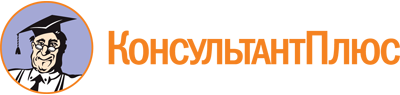 Закон Республики Тыва от 30.05.2024 N 1056-ЗРТ
"Об организации деятельности комиссий по делам несовершеннолетних и защите их прав в Республике Тыва и наделении органов местного самоуправления муниципальных районов и городских округов Республики Тыва государственными полномочиями по созданию и организации деятельности комиссий по делам несовершеннолетних и защите их прав"
(принят ВХ РТ 15.05.2024)Документ предоставлен КонсультантПлюс

www.consultant.ru

Дата сохранения: 11.06.2024
 30 мая 2024 годаN 1056-ЗРТ